Antecedentes personales del solicitante:Ayuda(s) técnica(s) a solicitarElementos para la audiciónElementos para la fonaciónIdentificación de profesional que indica y médico que respalda la indicación:Si esta indicación fue realizada exclusivamente por médico otorrinolaringólogo, debe completar sólo el registro “Médico que respalda indicación”.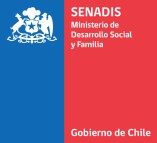 ANEXO N°7FORMULARIO DE INDICACIÓN ELEMENTOS PARA LA AUDICIÓN Y FONACIÓN CONVOCATORIA AÑO 2020Importante:La indicación de elementos para la audición y fonación puede ser apoyada por profesional tecnólogo médico ORL o fonoaudiólogo, sin embargo, debe ser respaldado obligatoriamente por un médico otorrinolaringólogo. De lo contrario, se considera motivo de rechazo de la postulación. Profesional declara que postulante cumple con las condiciones necesarias para la adaptación de las Ayudas Técnicas requeridas. Los tipos y características de las Ayudas Técnicas indicadas están sujetos a revisión para asegurar su pertinencia técnica.Para completar adecuadamente este formulario respecto a la selección de las características de las ayudas técnicas, requiere estar en conocimiento del Anexo N°2 Catálogo de Ayudas Técnicas Convocatoria Año 2020” de SENADIS, disponible en el sitio web: https://www.senadis.gob.cl/, sección “Beneficios” y luego “Ayudas Técnicas.Importante:La indicación de elementos para la audición y fonación puede ser apoyada por profesional tecnólogo médico ORL o fonoaudiólogo, sin embargo, debe ser respaldado obligatoriamente por un médico otorrinolaringólogo. De lo contrario, se considera motivo de rechazo de la postulación. Profesional declara que postulante cumple con las condiciones necesarias para la adaptación de las Ayudas Técnicas requeridas. Los tipos y características de las Ayudas Técnicas indicadas están sujetos a revisión para asegurar su pertinencia técnica.Para completar adecuadamente este formulario respecto a la selección de las características de las ayudas técnicas, requiere estar en conocimiento del Anexo N°2 Catálogo de Ayudas Técnicas Convocatoria Año 2020” de SENADIS, disponible en el sitio web: https://www.senadis.gob.cl/, sección “Beneficios” y luego “Ayudas Técnicas.Fecha de indicación/	/NombreRun-Diagnóstico(s)Justificación solicitud de la ayuda técnicaAntecedentes uso de audífonosAntecedentes uso de audífonosAntecedentes uso de audífonosAntecedentes uso de audífonosAntecedentes uso de audífonosAntecedentes uso de audífonosAntecedentes uso de audífonosAntecedentes uso de audífonosAntecedentes uso de audífonosOído(s) que utiliza audífonoDerechoIzquierdoActualmente no utilizaNunca ha utilizadoSeñale tipo / marca/ modelo:Tiempo uso (años o meses)Tiempo uso (años o meses)Exámenes realizadosExámenes realizadosExámenes realizadosExámenes realizadosExámenes realizadosExámenes realizadosExámenes realizadosExámenes realizadosExámenes realizadosAudiometría tonalAudiometría tonalAudiometría tonalImpedanciometríaPrueba de audífonosPrueba de audífonosLogoaudiometríaLogoaudiometríaLogoaudiometríaPeatAudiometría a campo libreAudiometría a campo libreAudiometría a campo libreAudífono(s)Importante:Marque sólo una opción por cada oído.Si la indicación es unilateral, marque sólo en el oído que deseaimplementar.Oído derechoOído izquierdoOído izquierdoOído izquierdoOído izquierdoOído izquierdoImportante:Marque sólo una opción por cada oído.Si la indicación es unilateral, marque sólo en el oído que deseaimplementar.Retroauricular (marque una opción)Retroauricular (marque una opción)Retroauricular (marque una opción)Retroauricular (marque una opción)Retroauricular (marque una opción)Retroauricular (marque una opción)Retroauricular (marque una opción)Retroauricular (marque una opción)Importante:Marque sólo una opción por cada oído.Si la indicación es unilateral, marque sólo en el oído que deseaimplementar.BTE tradicional con opción openBTE tradicional con opción openBTE tradicional con opción openBTE tradicional con opción openBTE tradicional con opción openBTE tradicional con opción openBTE tradicional con opción openBTE tradicional con opción openImportante:Marque sólo una opción por cada oído.Si la indicación es unilateral, marque sólo en el oído que deseaimplementar.RITE/RICRITE/RICImportante:Marque sólo una opción por cada oído.Si la indicación es unilateral, marque sólo en el oído que deseaimplementar.Importante:Marque sólo una opción por cada oído.Si la indicación es unilateral, marque sólo en el oído que deseaimplementar.ITE/ITC/CICITE/ITC/CICImportante:Marque sólo una opción por cada oído.Si la indicación es unilateral, marque sólo en el oído que deseaimplementar.Con vibrador y cintillo óseoCon vibrador y cintillo óseoCon vibrador y cintillo óseoCon vibrador y cintillo óseoCon vibrador y cintillo óseoCon vibrador y cintillo óseoSistema CROS / BICROSSistema CROS / BICROSIndique principales necesidades.- Marque sólo una opción por cadacaracterística.Perfil de usuario / tecnología:BÁSICOAVANZADOIndique principales necesidades.- Marque sólo una opción por cadacaracterística.Nº de canales:5 a 78 a 1213 o superiorIndique principales necesidades.- Marque sólo una opción por cadacaracterística.Nº de programas:2 a 34 o superiorIndique principales necesidades.- Marque sólo una opción por cadacaracterística.Conectividad:No requierePara un equipo FMInalámbricaIndique principales necesidades.- Marque sólo una opción por cadacaracterística.Manejo de tinnitus:NOSÍEquipo FMImportante: Sólo en contexto educativo y sujeto a evaluación. Requiere certificado de alumno regular tal como se señala en Anexo 1.Equipo FMImportante: Sólo en contexto educativo y sujeto a evaluación. Requiere certificado de alumno regular tal como se señala en Anexo 1.Equipo FMImportante: Sólo en contexto educativo y sujeto a evaluación. Requiere certificado de alumno regular tal como se señala en Anexo 1.Equipo FMImportante: Sólo en contexto educativo y sujeto a evaluación. Requiere certificado de alumno regular tal como se señala en Anexo 1.Equipo FMImportante: Sólo en contexto educativo y sujeto a evaluación. Requiere certificado de alumno regular tal como se señala en Anexo 1.Equipo FMImportante: Sólo en contexto educativo y sujeto a evaluación. Requiere certificado de alumno regular tal como se señala en Anexo 1.Equipo FMImportante: Sólo en contexto educativo y sujeto a evaluación. Requiere certificado de alumno regular tal como se señala en Anexo 1.TransmisorSiSiNoReceptorOído derechoOído derechoOído izquierdoIndique principales características de receptor según necesidad:Indique principales características de receptor según necesidad:Indique principales características de receptor según necesidad:Indique principales características de receptor según necesidad:Indique principales características de receptor según necesidad:Indique principales características de receptor según necesidad:Indique principales características de receptor según necesidad:Anclado al audífono o incorporadoAnclado al audífono o incorporadoAl cuelloAl cuelloCompatible con implante coclearIndique marca y modelo del implante:Antecedentes médicos y diagnósticosAntecedentes médicos y diagnósticosAntecedentes médicos y diagnósticosAntecedentes médicos y diagnósticosAntecedentes médicos y diagnósticosTipo de pérdidaTipo de pérdidaTipo de pérdidaTipo de pérdidaTipo de pérdidaQuirúrgicaTraumáticaOtra (indicar)Otra patología(indicar características)Tipo de rehabilitaciónTipo de rehabilitaciónTipo de rehabilitaciónTipo de rehabilitaciónTipo de rehabilitaciónImportante: indicar en caso de haber recibido algún tipo de rehabilitación.Importante: indicar en caso de haber recibido algún tipo de rehabilitación.Importante: indicar en caso de haber recibido algún tipo de rehabilitación.Importante: indicar en caso de haber recibido algún tipo de rehabilitación.Importante: indicar en caso de haber recibido algún tipo de rehabilitación.Rehabilitación quirúrgicaRehabilitación quirúrgicaPrótesis o válvula (voz traqueo-esofágica)Prótesis o válvula (voz traqueo-esofágica)Rehabilitación no quirúrgicaRehabilitación no quirúrgicaErigmofonación (voz esofágica)Erigmofonación (voz esofágica)ObservacionesLaringe electrónicaLaringe electrónica para rehabilitación del habla, con tecnología digital.Profesional que indicaProfesional que indicaMédico que respalda indicaciónMédico que respalda indicaciónNombreNombreRunRunProfesiónProfesiónInstituciónInstituciónTeléfonoTeléfonoEmailEmailFirma y timbreFirma y timbreFirma y timbreFirma y timbre